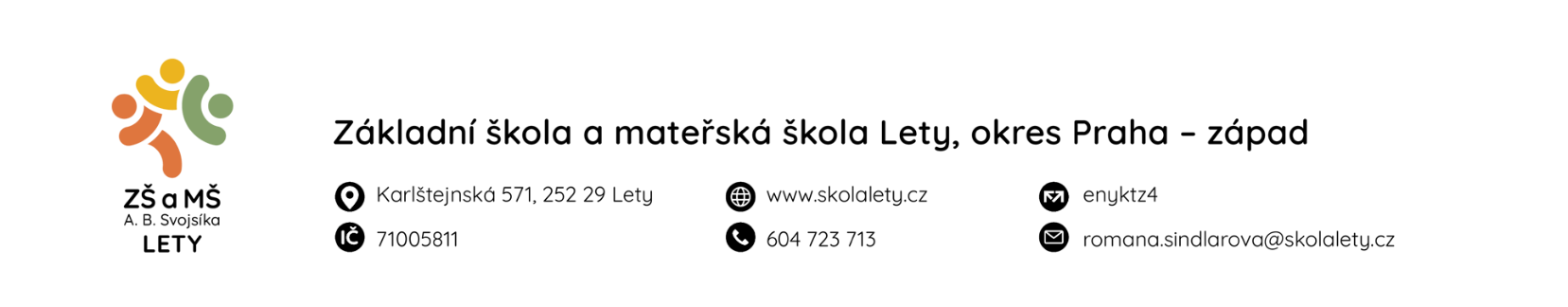 ŽÁDOST RODIČŮ O UVOLNĚNÍ ŽÁKA ZE ŠD NA KROUŽEKJméno a příjmení žáka:	Třída:	 Jsem si vědom/a, že v tuto dobu za mé dítě zodpovědnost přebírá lektor. Jestliže se mé dítě výjimečně kroužku nezúčastní, vyrozumím písemně vychovatelku. V případě ukončení docházky do kroužku je nutné vychovatelku také informovat.V	dne 	                                                                                 	podpis zákonného zástupce žákanázev kroužkuden konáníčasvráCÍ sE ZPĚT DO ŠDANO/NE